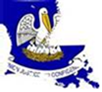 Blind Vendors Trust Fund Advisory Board Quarterly MeetingPublic Meeting NoticeFriday, March 11th, 2022 at 1:30PM CDTThis meeting will be available via ZOOM and members of the public are encouraged to provide comments to sdebruhl@lwc.la.gov and/or the ZOOM chat function.Join from PC, MAC, Linux, iOS or Android:Join Zoom Meeting 
https://zoom.us/j/6765127178 Telephone Dial:  877 369 0926 US Toll-freeMeeting ID: 676 512 7178 No Passcode Needed to attend         	Call to Order  Roll Call of Committee MembersIII.    Review of AgendaApproval and Correction of December 17, 2020 MinutesV.	New BusinessA.  Trust Fund Monthly Income/DisbursementsB. Trust Fund BalanceVI. 	Unfinished BusinessA. BVTF Source of Revenue DataVII. 	Open DiscussionVIII.   AdjournmentPlease place your phone on mute to ensure there is minimal feedbackwhen all phone lines have to be opened during the call.ALL MEETINGS ARE PUBLIC FORUMS.  AGENDA SUBJECT TO CHANGE.Public comment is limited to 5 minutes per person as time permits.CERTIFICATION OF INABILITY TO OPERATE DUE TO LACK OF QUORUMIn accordance with Executive Proclamation 75 JBE 2020, issued by Governor John Bel Edwards on June 4th, 2020, the Louisiana Elected Committee of Blind Vendors and the Blind Vendors Trust Fund Advisory Board are providing for attendance at essential commission and boards meetings via teleconference or video conference as allowed during the pendency of the COVID-19 health emergency. Pursuant to Section 2C of 75 JBE 2020, we will provide attendance for the 9:00am meeting on Friday, March 12, 2021, via Zoom and in a manner that allows for observation and input by members of the public, as set forth in this Notice posted on Wednesday March 10, 2021.  We would otherwise be unable to operate due to quorum requirements.